« Точки экстремума функции»  (В 14)   11 класс.1вариант1.Найдите наименьшее значение функции . 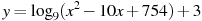 2 Найдите точку минимума функции .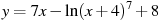 3. Найдите точку минимума функции .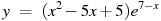 4. Найдите точку максимума функции . 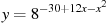 5. Найдите точку минимума функции .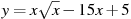 6. Найдите точку максимума функции .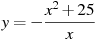 7. Найдите точку максимума функции .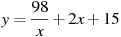 8. Найдите точку минимума функции . 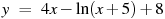 9. Найдите точку максимума функции .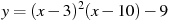 10. Найдите наибольшее значение функции . 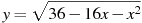 11. Найдите наименьшее значение функции . 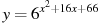 12. Найдите точку максимума функции .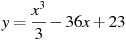 13. Найдите точку минимума функции 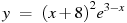 2 вариант1. Найдите точку максимума функции . 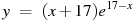 2. Найдите точку максимума функции .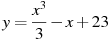 3. Найдите наибольшее значение функции . 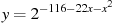 4. Найдите наибольшее значение функции . 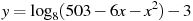 5. Найдите наибольшее значение функции . 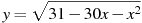 6. Найдите точку минимума функции .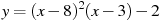 7. Найдите точку максимума функции .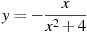 8. Найдите точку минимума функции .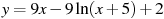 9. Найдите точку минимума функции .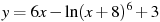 10. Найдите точку максимума функции .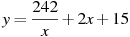 11. Найдите точку минимума функции .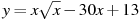 12. Найдите точку максимума функции . 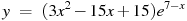 13. Найдите точку минимума функции . 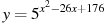 